UKLC University of Chester Parkgate Campus — language school in the UK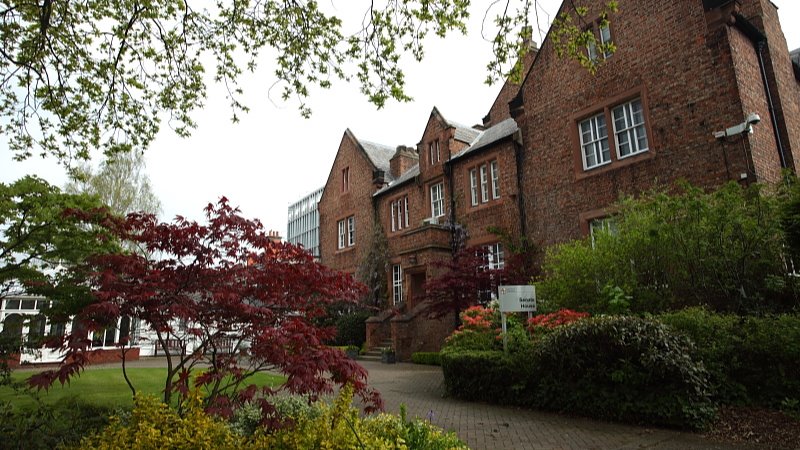 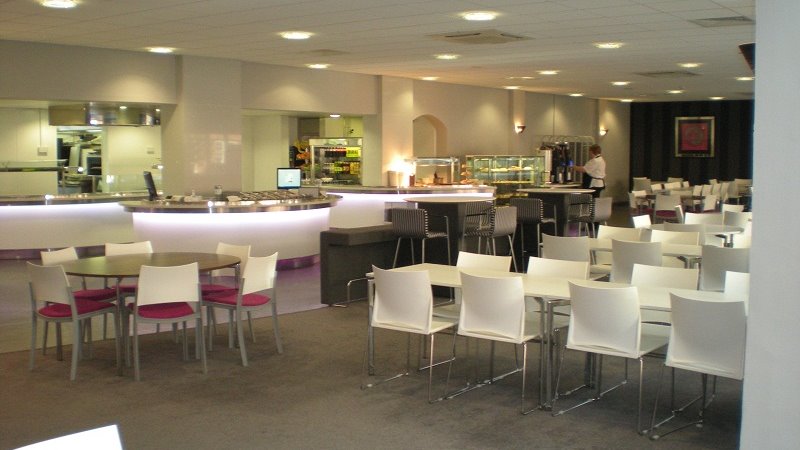 University of Chester, Parkgate Road Campus, Parkgate Road, Chester, UK, from 11 to 17 ageDescriptionWhy choose this programInfrastructureSport infrastructureHobbies and clubsWhat else included in the program priceRecommended arrival cityЛондонSample timetableFor booking please go to www.travelclass.org Course intensity15AccommodationCampusRoom typeSingleBathroom facilitiesEn-suiteMealsBreakfast, Lunch and DinnerExcursions per week3Weekday excursions2Full day excursions1MorningAfternoonEveningDay 1English TestMulti Activity or Chosen ProgrammeMessage DiscoDay 2English LessonsChester Orientation & Chester CathedralPaparazzi or Conversation ClubDay 3English LessonsMulti Activity or Chosen ProgrammeQuiz NightDay 4English LessonsWales with Conwy CastleMini-Olympics or Conversation ClubDay 5English LessonsMulti Activity or Chosen ProgrammeKaraokeDay 6Liverpool with Beatles StoryLiverpool with Beatles StoryAttractionsDay 7Free time, Activities or Optional ExcursionFree Time, Activities or Optional ExcursionFilm NightDay 8English LessonsMulti Activity or Chosen ProgrammeMulti Activity or Chosen ProgrammeDay 9English LessonsChester with Cheshire Military Museum & Roman TourDay 10English LessonsMulti Activity or Chosen ProgrammeMulti Activity or Chosen ProgrammeDay 11English LessonsLlandudno with Great Orme TramwayDay 12English LessonsMulti Activity or Chosen ProgrammeMulti Activity or Chosen ProgrammeDay 13Manchester with City of Manchester Stadium TourManchester with City of Manchester Stadium TourManchester with City of Manchester Stadium TourDay 14Depart